iSSUE: 11dATE: 21st December 2014Welcome 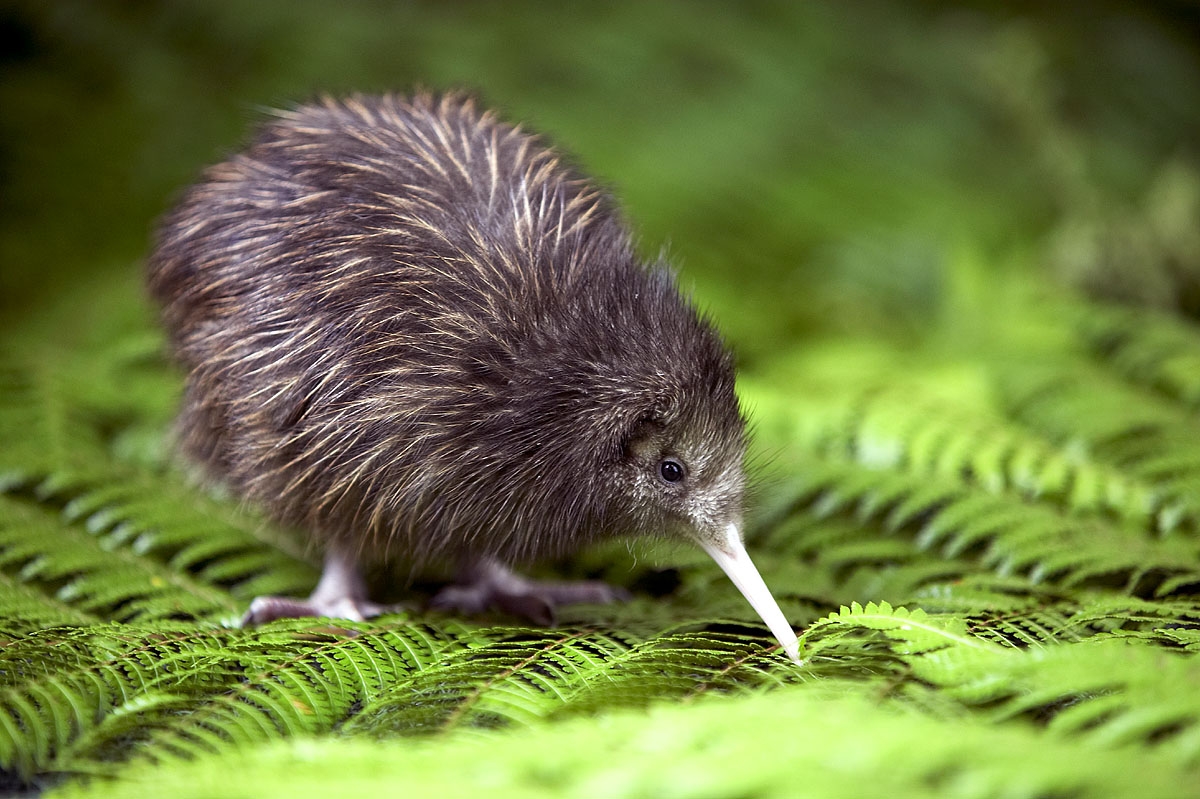 Welcome to the 11th of many newsletters from the world of birds. This will have fun facts and much more. We thank you for signing up to the newsletter and hope you are not disappointed by what you see here. Please email us if you have any inquires at theworldofbirdsoffical@gmail.com 26 for my top 25 most favourite birds is,The Eurasian Black cap, to find out more pay a visit to our website http://theworldofbirds.weebly.com 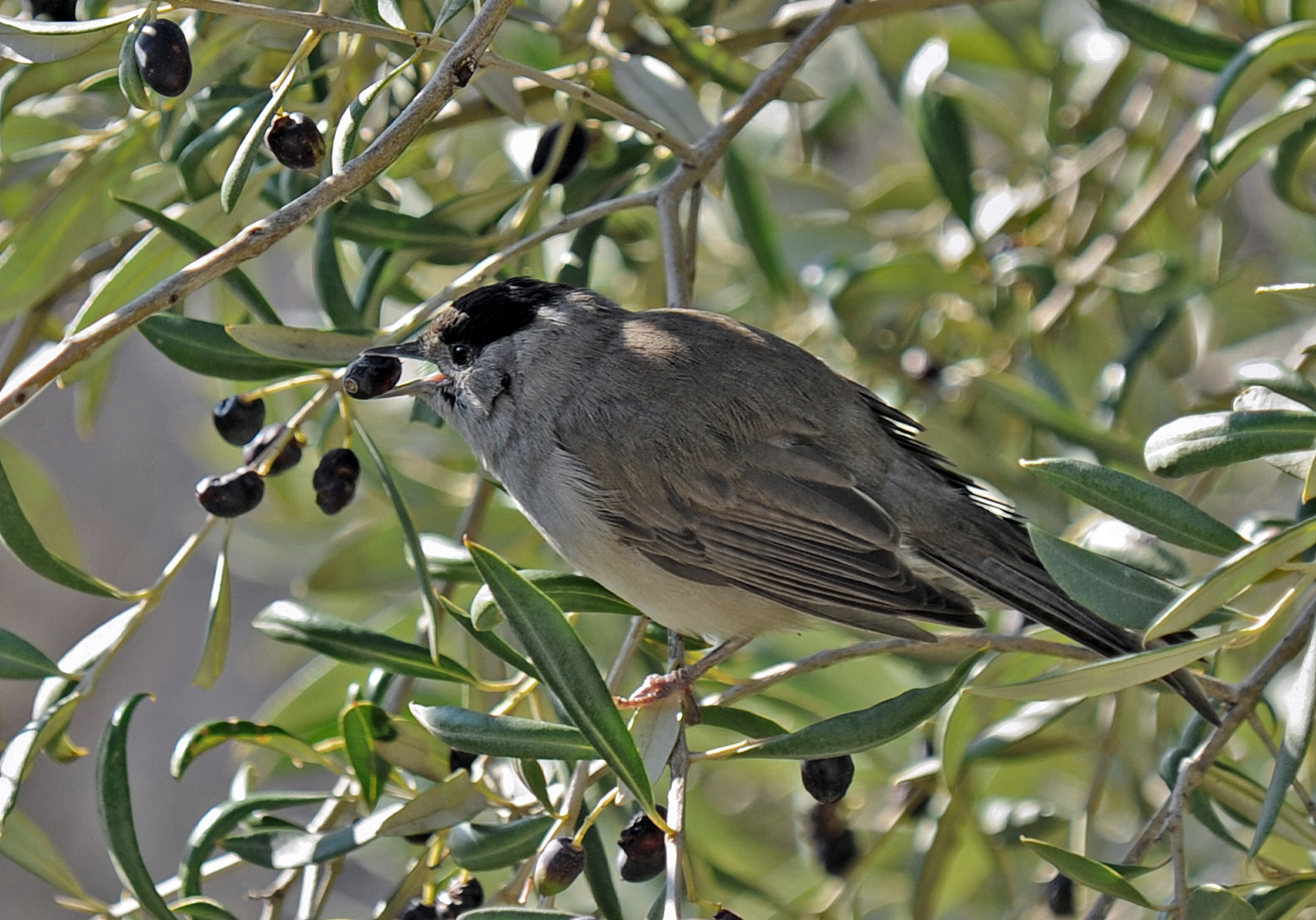 Our winter migrantsSo far this year only one Redwing has returned from its summer vacation in Scandinavia. We are expecting as many as 29 more. However every day that there are no easterly winds is another day that our winter migrants will be re planning their journey. Here are some of the pictures we have of our lovely loyal redwing. 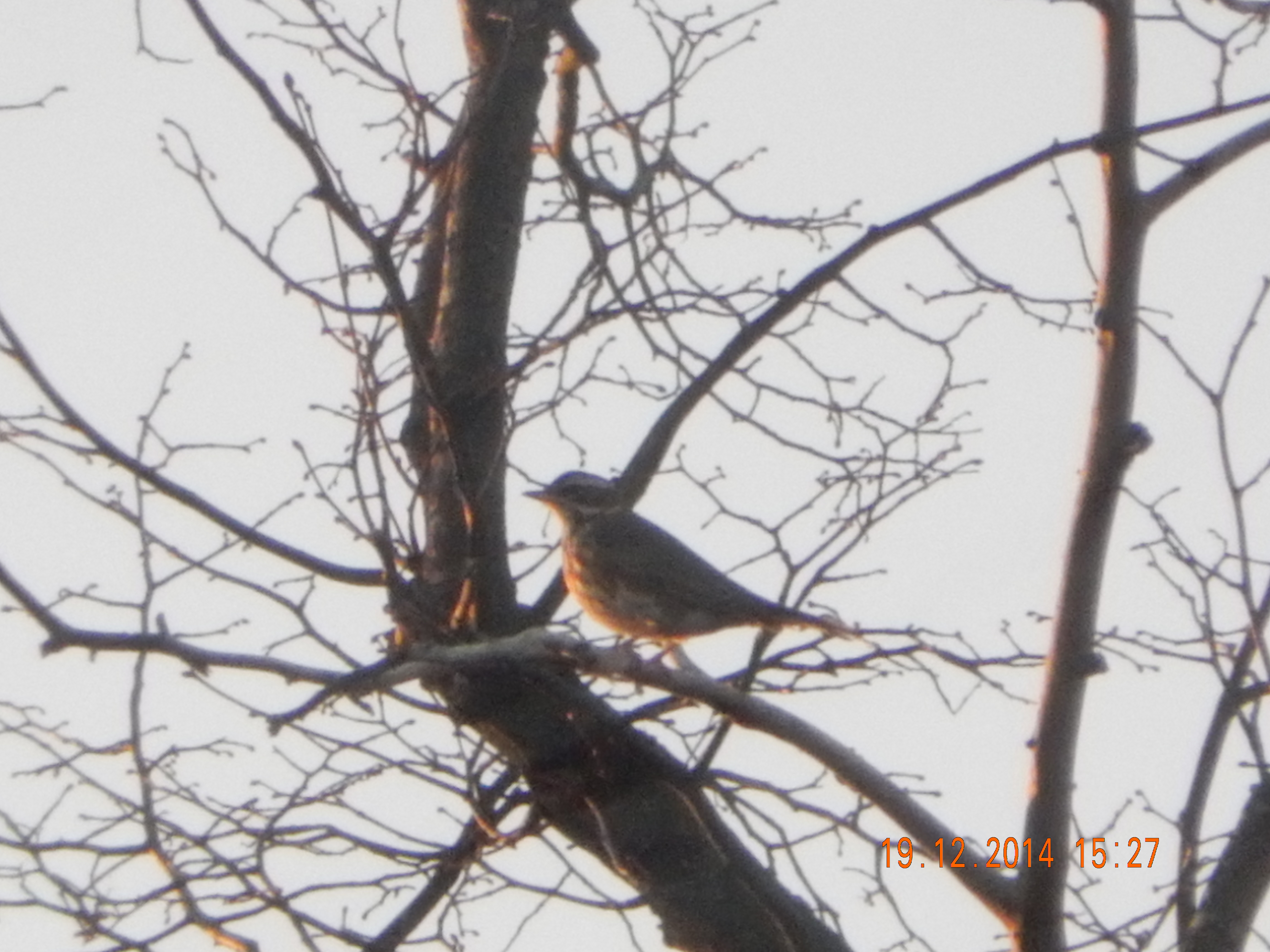 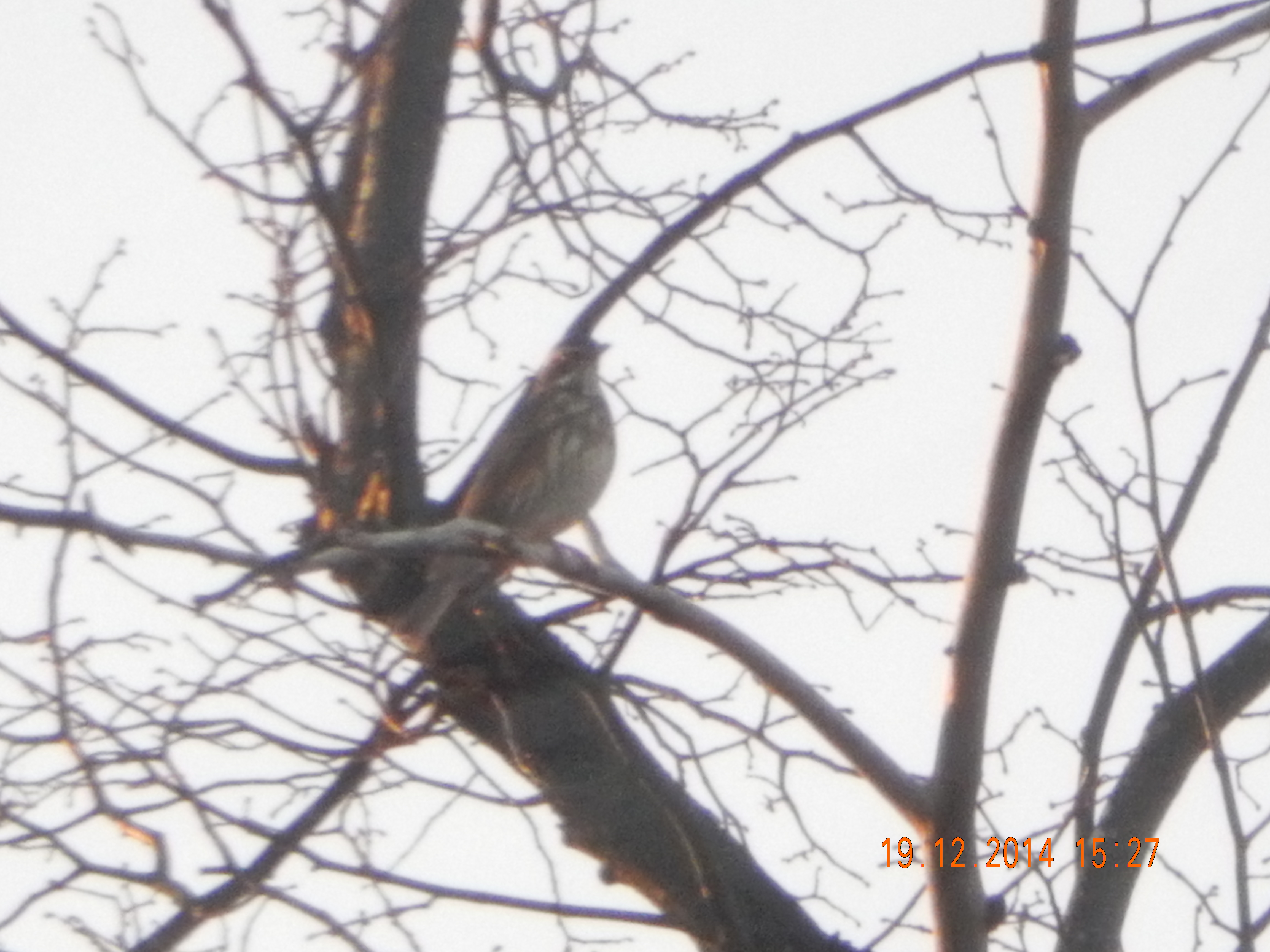 We would love you to join in with our winter migrant watch. Go to our website to find out more.  theworldofbirds.weebly.comThe Webcam should be up and running by February 2015 for any inconvenience!!!!